Treasure Hunt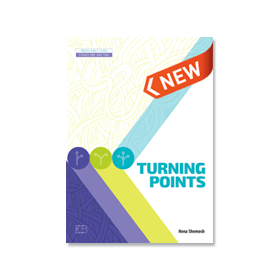 Turning PointsUnit 1Match each workshop to what you can do there.3,2,1 Blast-Off!	____ Make your dream app a realityTap your app!	____ Get supplies from a giant warehouseRobots Rock!	____ Wear a space suitCart and Art	____ Get solutions from expertsMatch the kinds of people to how they cope with change. Planners	____ flexibleChange Seekers	____ predictRisk Takers	____ look for new challengesWhich do you think you are? _______________________________Unit 2Over 200 years ago Beethoven said:  “_________________________________.”
What do these numbers refer to? (Hint: Music Saved My Life)1903	________________________________________100	________________________________________110	________________________________________2014	________________________________________
Who was born in 1977 in Kfar Saba? _______________________________
What is the name of one of his famous albums? _____________________________Unit 3Which two basketball teams did Omri Casspi play for?   
_____________________________     _____________________________
Do you know another basketball team that he played for? _____________________________     
Look at the picture on page 70. Why do you think the cellphones are piled up?
________________________________________________________________________________________________________________________________________
Who was the only person who didn't like the book The Running Dream? Why?
_________________________________________________________________________________________________Unit 4Who gave the speech “I Have a Dream”? _____________________________
Why was Katherine Switzer pushed during the Boston Marathon? 
____________________________________________________________________Who was Ruby Bridges? ________________________________________________Who spoke to the United Nations when she was 16 years old? __________________Unit 5Who said the following? What book(s) did he write? (You won't find this in your book.) “To move, to breathe, to fly, to float ... To travel is to live”?
	_____________________________	_____________________________Twenty years from now ... Explore. Dream. Discover.	_____________________________	_____________________________
	Extra: What was his real name? _____________________________Where is Gander, Newfoundland? _____________________________
Where does Daniel Kramer live? _________________________________________________________Answer Key1.	a.  3,2,1 Blast-Off!	__b__ Make your dream app a reality	b. Tap you app!	__d__ Get supplies from a giant warehouse	c. Robots Rock	__a__ Wear a space suit	d. Cart and Art	__c__ Get solutions from experts2. 
	a. Planners  	__c__ flexible		
	b. Change Seekers	__a__ predict		
	c. Risk Takers	__b__ look for new challenges3.  “Music can change the world.”4.  1903 – the year Alice Herz Sommer was born
     100 – the number of concerts played for prisoners and the Nazi guards
     110 – Alice's age when she died
     2014 – the year the film won an academy award for the best short documentary5.  Idan Raichel – “From the Depths”6.  Israel,  Kings 
     Cleveland Cavaliers7.  ___8.  Mallory Jennings – She didn’t feel it was realistic.9.  Martin Luther King10. She was the first women to run the marathon and the men didn’t like it.11.  She was one of the first African-American children to integrate into an all-white public school after segregation was banned.12. Malala Yousafzai13.  Hans Christian Andersen – The Little Mermaid, The Ugly Duckling
       Mark Twain –The Adventures of Tom Sawyer, The Prince and the Pauper
       Mark Twain’s real name was Samuel Langhorne Clemens.14. Canada15. He lives anywhere he wants in his tiny house on wheels.